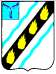 АДМИНИСТРАЦИЯ  СОВЕТСКОГО   МУНИЦИПАЛЬНОГО  РАЙОНА  САРАТОВСКОЙ ОБЛАСТИ ПО С Т А Н О В Л Е Н И Е  от  06.02.2014    №100 р.п. Степное  внесении изменений в постановлениеадминистрации Советского муниципального района от 26.12.2011 № 1005 Руководствуясь  Федеральным  законом  от  08.05.2010  №  83-ФЗ  «О внесении  изменений  в  отдельные  законодательные  акты  Российской Федерации  в  связи  с  совершенствованием  правового  положения государственных  (муниципальных)  учреждений»,  Законом  Российской Федерации от 29.12.2012 № 273-ФЗ «Об образовании», Уставом Советского муниципального района, администрация Советского муниципального района ПОСТАНОВЛЯЕТ:  Внести в постановление администрации Советского муниципального района  от  26.12.2011  №  1005  «Об  утверждении  Устава  МБДОУ  –  д/с «Чебурашка»  с.Мечетное  Советского  района  Саратовской  области»  (с изменениями от 29.08.2012 № 802) следующие изменения:  п. 5.1. раздела 5 приложения к постановлению изложить в следующей редакции: «п.  5.1.  Управление  МБДОУ  д/с  «Чебурашка»  осуществляется  в соответствии  с  законодательством  Российской  Федерации  и  строится  на принципах единоначалия и самоуправления. Формами самоуправления МБДОУ д/с «Чебурашка» являются Общее собрание  трудового  коллектива  (далее  -  Общее  собрание),  Общее родительское  собрание,  Педагогический  совет,  Попечительский  совет  и другие  формы.  Порядок  выборов  органов  самоуправления  МБДОУ  д/с «Чебурашка» и их компетенция определяются настоящим Уставом».   п. 5.3. раздела 5 приложения к постановлению изложить в следующей редакции: «п. 5.3. Компетенция Уполномоченного органа:  регулирование, контроль деятельности МБДОУ д/с «Чебурашка» в целях осуществления государственной политики в области образования;   финансирование  образовательной  деятельности  МБДОУ  д/с «Чебурашка» с учетом государственных и местных нормативов, содействие в развитии и укреплении учебно-материальной базы МБДОУ д/с «Чебурашка»;  контроль за оформлением очер?дности и при?мом детей в МБДОУ д/с «Чебурашка», обеспечивающий общедоступность дошкольного воспитания и образования всем желающим гражданам, которые проживают на территории Советского Муниципального района (или посѐлка);   подбор,  назначение  и  увольнение  руководителя  МБДОУ  д/с «Чебурашка»;   осуществление  лицензионной  экспертизы,  аттестация  МБДОУ  д/с «Чебурашка»  с  целью  установления  соответствия  условий  содержания, уровня и качества воспитания и обучения детей, подготовки воспитанников в соответствии с государственными образовательными требованиями в рамках своих  полномочий,  делегированных  вышестоящими  органами  управления образованием в соответствии с действующим законодательством Российской Федерации;  затраты на проведение экспертизы оплачиваются Учредителем; контроль за исполнением МБДОУ д/с «Чебурашка» действующего законодательства Российской Федерации в сфере образования;  информационное и научно-методическое обеспечение; разработка совместно с МБДОУ д/с «Чебурашка» Устава, изменений дополнений к нему;  контроль  за  ведением  учета  детей  дошкольного  возраста  в  целях увеличения охвата дошкольным образованием и своевременной подготовки их к обучению в школе;   определение  количества  групп  воспитанников  в  МБДОУ  д/с «Чебурашка», исходя из предельной наполняемости, принятой при расчете норматива бюджетного финансирования и требований СанПиН;  организация комплексной экспертизы, экспериментальной апробации новых  образовательных  программ  и  систем,  форм  и  методов образовательного процесса, педагогических инноваций;  открытие в МБДОУ д/с «Чебурашка» специальных (коррекционных) групп для детей с отклонениями в развитии;   обеспечение  научно-методического  руководства  проводимых экспериментов, касающихся обучения, развития, воспитания, охраны жизни  здоровья воспитанников МБДОУ д/с «Чебурашка»;  издание  приказов,  инструкций  в  пределах  своей  компетенции, обязательных для выполнения  МБДОУ д/с «Чебурашка»;   приостановление  действия  приказов  заведующего  МБДОУ  д/с «Чебурашка», противоречащих действующему законодательству».   Поручить Тимофеевой Г.В., заведующей МБДОУ д/с «Чебурашка» с.Мечетное Советского района Саратовской области, обеспечить проведение предусмотренных действующим законодательством процедур, связанных с государственной регистрацией изменений и дополнений в Устав МБДОУ д/с «Чебурашка» с.Мечетное в МРИ ФНС России № 7 по Саратовской области.   Контроль  за  исполнением  данного  постановления  возложить  на начальника  управления  образования  администрации  Советского муниципального района Рогожину В.С. Глава администрации Советского муниципального района                                                 С.В.Пименов Рогожина В.С. 5-02-41  УТВЕРЖДЕНЫ постановлением администрации Советского муниципального района Саратовской области от 06.02.2014 № 100 ИЗМЕНЕНИЯ И ДОПОЛНЕНИЯ В УСТАВ Муниципального бюджетного дошкольного образовательного учреждения – детский сад «Чебурашка» с.Мечетное Советского района Саратовской области Саратовская область Советский район с.Мечетное 2014 	г.   Порядок управления МБДОУ д/с «Чебурашка» Старая редакция Новая редакция 5.1.  Управление  МБДОУ  д/с «Чебурашка»  осуществляется  в соответствии  с  законодательством Российской Федерации и строится на принципах  единоначалия  и самоуправления. Формами  самоуправления  МБДОУ д/с  «Чебурашка»  являются  Общее собрание  трудового  коллектива (далее  -  Общее  собрание), Педагогический  совет, Попечительский совет, Родительский комитет  и  другие  формы.  Порядок выборов  органов  самоуправления МБДОУ  д/с  «Чебурашка»  и  их компетенция  определяются настоящим Уставом. 5.3.  Компетенция  Уполномоченного органа: - регулирование,  контроль деятельности  МБДОУ  д/с «Чебурашка» в целях осуществления государственной политики в области образования;   финансирование  образовательной деятельности  МБДОУ  д/с «Чебурашка»  с  учетом государственных  и  местных нормативов, содействие в развитии и укреплении  учебно-материальной базы МБДОУ д/с «Чебурашка»; -контроль  за  оформлением очерѐдности  и  приѐмом  детей  в МБДОУ  д/с  «Чебурашка», обеспечивающий  общедоступность дошкольного  воспитания  и образования  всем  желающим гражданам,  которые  проживают  на территории  Советского Муниципального  района  (или посѐлка);   подбор,  назначение  и  увольнение руководителя  МБДОУ  д/с 5.1.  Управление  МБДОУ  д/с «Чебурашка»  осуществляется  в соответствии  с  законодательством Российской Федерации и строится на принципах  единоначалия  и самоуправления. Формами  самоуправления  МБДОУ д/с  «Чебурашка»  являются  Общее собрание  трудового  коллектива (далее - Общее собрание),   Общее  родительское  собрание, Педагогический  совет, Попечительский  совет  и  другие формы.  Порядок  выборов  органов самоуправления  МБДОУ  д/с «Чебурашка»  и  их  компетенция определяются настоящим Уставом. 5.3.  Компетенция  Уполномоченного органа: - регулирование,  контроль деятельности  МБДОУ  д/с «Чебурашка» в целях осуществления государственной политики в области образования;   финансирование  образовательной деятельности  МБДОУ  д/с «Чебурашка»  с  учетом государственных  и  местных нормативов, содействие в развитии и укреплении  учебно-материальной базы МБДОУ д/с «Чебурашка»; -контроль  за  оформлением очерѐдности  и  приѐмом  детей  в МБДОУ  д/с  «Чебурашка», обеспечивающий  общедоступность дошкольного  воспитания  и образования  всем  желающим гражданам,  которые  проживают  на территории  Советского Муниципального  района  (или посѐлка);   подбор,  назначение  и  увольнение руководителя  МБДОУ  д/с «Чебурашка»;   осуществление  лицензионной экспертизы,  аттестация  МБДОУ  д/с «Чебурашка»  с  целью  установления соответствия  условий  содержания, уровня  и  качества  воспитания  и обучения  детей,  подготовки воспитанников  в  соответствии  с государственными образовательными требованиями  в  рамках  своих полномочий,  делегированных вышестоящими органами управления образованием  в  соответствии  с действующим  законодательством Российской Федерации. Затраты  на  проведение  экспертизы оплачиваются Учредителем;   определение  порядка,  процедуры аттестации  педагогических  и руководящих работников МБДОУ д/с «Чебурашка» на I квалификационную категорию; - организация  подготовки, переподготовки  и  повышения квалификации  педагогических  и руководящих работников МБДОУ д/с «Чебурашка»;  контроль за исполнением МБДОУ д/с  «Чебурашка»  действующего законодательства Российской Федерации в сфере образования;   информационное  и  научно- методическое обеспечение;  разработка совместно с МБДОУ д/с «Чебурашка»  Устава,  изменений  и дополнений к нему; -контроль  за  ведением  учета  детей дошкольного  возраста  в  целях увеличения  охвата  дошкольным образованием  и  своевременной подготовки их к обучению в школе;   определение  количества  групп воспитанников  в  МБДОУ  д/с «Чебурашка», исходя из предельной наполняемости,  принятой  при «Чебурашка»;   осуществление  лицензионной экспертизы,  аттестация  МБДОУ  д/с «Чебурашка»  с  целью  установления соответствия  условий  содержания, уровня  и  качества  воспитания  и обучения  детей,  подготовки воспитанников  в  соответствии  с государственными образовательными требованиями  в  рамках  своих полномочий,  делегированных вышестоящими органами управления образованием  в  соответствии  с действующим  законодательством Российской Федерации. Затраты  на  проведение  экспертизы оплачиваются Учредителем;  контроль за исполнением МБДОУ д/с  «Чебурашка»  действующего законодательства  Российской Федерации в сфере образования;   информационное  и  научно- методическое обеспечение;  разработка совместно с МБДОУ д/с «Чебурашка»  Устава,  изменений  и дополнений к нему;  контроль за ведением учета детей дошкольного  возраста  в  целях увеличения  охвата  дошкольным образованием  и  своевременной подготовки их к обучению в школе;   определение  количества  групп воспитанников  в  МБДОУ  д/с «Чебурашка», исходя из предельной наполняемости,  принятой  при расчете  норматива  бюджетного финансирования  и  требований СанПиН; - организация  комплексной экспертизы,  экспериментальной апробации  новых  образовательных программ и систем, форм и методов образовательного  процесса, педагогических инноваций;   открытие  в  МБДОУ  д/срасчете  норматива  бюджетного финансирования  и  требований СанПиН; - организация  комплексной экспертизы,  экспериментальной апробации  новых  образовательных программ и систем, форм и методов образовательного  процесса, педагогических инноваций;   открытие  в  МБДОУ  д/с «Чебурашка»  специальных (коррекционных)  групп  для  детей  с отклонениями в развитии;  обеспечение научно-методического руководства  проводимых экспериментов,  касающихся обучения,  развития,  воспитания, охраны  жизни  и  здоровья воспитанников  МБДОУ  д/с «Чебурашка»;   издание  приказов,  инструкций  в пределах  своей  компетенции, обязательных  для  выполнения  МБДОУ д/с «Чебурашка»;  приостановление действия приказов заведующего  МБДОУ  д/с «Чебурашка»,  противоречащих действующему законодательству.	 «Чебурашка»  специальных (коррекционных)  групп  для  детей  с отклонениями в развитии;  обеспечение научно-методического руководства  проводимых экспериментов,  касающихся обучения,  развития,  воспитания, охраны  жизни  и  здоровья воспитанников  МБДОУ  д/с «Чебурашка»;   издание  приказов,  инструкций  в пределах  своей  компетенции, обязательных  для  выполнения  МБДОУ д/с «Чебурашка»;  приостановление действия приказов заведующего  МБДОУ  д/с «Чебурашка»,  противоречащих действующему законодательству.  Регламентация деятельности МБДОУ д/с «Чебурашка» 10.1.  Деятельность  МБДОУ  д/с 	10.1.  Деятельность  МБДОУ  д/с «Чебурашка» регламентируется «Чебурашка»  регламентируется следующими  учредительными документами  и  видами    локальных актов:  Уставом МБДОУ д/с  «Чебурашка»;  образовательной  программой МБДОУ д/с «Чебурашка»;   программой  развития  МБДОУ  д/с «Чебурашка»;   приказами    заведующего  МБДОУ д/с «Чебурашка»;   приказами  Уполномоченного органа;   правилами  внутреннего  трудового распорядка для работников МБДОУ следующими  учредительными документами  и  видами    локальных актов:  Уставом МБДОУ д/с  «Чебурашка»;  образовательной  программой МБДОУ д/с «Чебурашка»;   программой  развития  МБДОУ  д/с «Чебурашка»;   приказами    заведующего  МБДОУ д/с «Чебурашка»;   приказами  Уполномоченного органа;   правилами  внутреннего  трудового распорядка для работников МБДОУ д/с «Чебурашка»;  штатным расписанием МБДОУ д/с «Чебурашка»;  Коллективным договором; Трудовым договором;  должностными  инструкциями сотрудников  МБДОУ  д/с «Чебурашка»;  годовым планом работы МБДОУ д/с «Чебурашка»;   расписанием    в  МБДОУ  д/с «Чебурашка»;   номенклатурой  дел  МБДОУ  д/с «Чебурашка»;   договором  о  взаимоотношениях между  МБДОУ  д/с  «Чебурашка»  и Уполномоченным органом ;   договором  между  МБДОУ  д/с «Чебурашка»  и  родителями (законными представителями);  правилами приема воспитанников; положением об оплате труда; положением о доплатах и надбавках стимулирующего характера;    положением  о  логопедическом пункте в МБДОУ д/с «Чебурашка»;   положением  об  Общем  собрании трудового  коллектива  МБДОУ  д/с «Чебурашка»;   положением  о  Попечительском совете;   положением  о  Педагогическом совете;   положением  о  Родительском комитете МБДОУ д/с «Чебурашка»;  положением об организации работы по  охране  труда  и  обеспечению безопасности  жизнедеятельности  в МБДОУ д/с «Чебурашка»;  положением о смотрах, конкурсах;  положением  о  консультативном пункте  для  родителей  (законных представителей);   инструкциями  об  охране  труда  и технике  безопасности  на  различных д/с «Чебурашка»;  штатным расписанием МБДОУ д/с «Чебурашка»;  Коллективным договором; Трудовым договором;  должностными  инструкциями сотрудников  МБДОУ  д/с «Чебурашка»;  годовым планом работы МБДОУ д/с «Чебурашка»;   расписанием  в  МБДОУ  д/с «Чебурашка»;   номенклатурой  дел  МБДОУ  д/с «Чебурашка»;   договором  о  взаимоотношениях между  МБДОУ  д/с  «Чебурашка»  и Уполномоченным органом ;   договором  между  МБДОУ  д/с «Чебурашка»  и  родителями (законными представителями);  правилами приема воспитанников; положением об оплате труда; положением о доплатах и надбавках стимулирующего характера;    положением  о  логопедическом пункте в МБДОУ д/с «Чебурашка»;   положением  об  Общем  собрании трудового  коллектива  МБДОУ  д/с «Чебурашка»;   положением  о  Попечительском совете;   положением  о  Педагогическом совете;   положением  о  Родительском комитете МБДОУ д/с «Чебурашка»;  положением об организации работы по  охране  труда  и  обеспечению безопасности  жизнедеятельности  в МБДОУ д/с «Чебурашка»;  положением о смотрах, конкурсах;  положением  о  консультативном пункте  для  родителей  (законных представителей);   инструкциями  об  охране  труда  и технике  безопасности  на  различных участках  работы  в  МБДОУ  д/с «Чебурашка»;  положением о порядке аттестации педагогических  и  руководящих работников  образовательных учреждений;   план  финансово-хозяйственной деятельности;   договор  об  организации медицинского  обслуживания воспитанников  с  учреждением здравоохранения; участках  работы  в  МБДОУ  д/с «Чебурашка»;   план  финансово-хозяйственной деятельности;   договор  об  организации медицинского  обслуживания воспитанников  с  учреждением здравоохранения; - положение  о  группе кратковременного пребывания детей;   положение  о  бракеражной комиссии; - положение  о группе   положение  о  контрольнойкратковременного пребывания детей. 	 Верно:  Начальник отдела делопроизводства деятельности;   положение  о  рабочей  программе педагога;  положение о сайте;  положение  об  образовательной программе  МБДОУ  –  детский  сад «Чебурашка»; -положение о портфолио;   положение  о  дополнительном образовании  (кружки)  и  другие локальные акты.  контроля администрации Советского муниципального района Саратовской области                Н.В.Черникова 